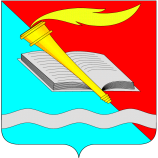 РОССИЙСКАЯ ФЕДЕРАЦИЯСОВЕТ ФУРМАНОВСКОГО МУНИЦИПАЛЬНОГО РАЙОНА  ИВАНОВСКАЯ ОБЛАСТЬРЕШЕНИЕот 13 февраля 2024 года      				                       		          № 6г. ФурмановО внесении изменений в решение Совета Фурмановского муниципального района 
от 31.05.2018 № 55 «Об утверждении генерального плана и правил землепользования и застройки Широковского сельского поселения Фурмановского муниципального района Ивановской области»В соответствии с  Федеральным законом от 06.10.2003  № 131-ФЗ  «Об общих принципах организации местного самоуправления в Российской Федерации», руководствуясь положениями Градостроительного кодекса РФ  и Уставом Фурмановского муниципального района, на основании  Заключения  по результатам публичных слушаний и Протокола  согласительной комиссии  РЕШИЛ:1. Внести в  решение Совета Фурмановского  муниципального от 31.05.2018 № 55 «Об утверждении генерального плана и правил землепользования и застройки Широковского сельского поселения Фурмановского муниципального района Ивановской области» следующие изменения:1.1. Генеральный план Широковского сельского поселения Фурмановского муниципального района Ивановской области изложить в новой редакции (Приложение №1).1.2. Правила землепользования и застройки Широковского сельского поселения Фурмановского муниципального района Ивановской области изложить в новой редакции (Приложение № 2).2. Опубликовать настоящее решение в официальном источнике опубликования нормативных правовых актов и иной официальной информации «Вестнике» администрации Фурмановского муниципального района и Совета Фурмановского муниципального района»  и  разместить на официальном сайте Фурмановского муниципального района. 3. Настоящее решение вступает в силу со дня его официального опубликования.4. Контроль за исполнением решения возложить на отдел архитектуры администрации Фурмановского муниципального района Глава Фурмановского муниципального района                                                                           П.Н. КолесниковПредседатель Совета Фурмановскогомуниципального района                                                                               Г.В. Жаренова                                                                                                                       Приложение  № 1Генеральный план Широковского сельского поселения Фурмановского муниципального района Ивановской области- Положение о территориальном планировании  (пояснительная записка и  картография).- Материалы  по обоснованию (пояснительная записка и  картография).- сведения о границах населенных пунктов Широковского сельского поселения, которые содержат графическое описание местоположения границ населенных пунктов, перечень координат характерных точек этих границ в системе координат, используемой для ведения Единого государственного реестра недвижимости.Приложение  № 2Правила землепользования и застройки Широковского сельского поселения Фурмановского муниципального района Ивановской области- Правила применения и внесения изменений в указанные правила (текстовая часть).- Градостроительные регламенты (текстовая часть).- Карта градостроительного зонирования (графическая часть). - сведения о границах территориальных зон, которые содержат графическое описание местоположения границ территориальных зон, перечень координат характерных точек этих границ в системе координат, используемой для ведения Единого государственного реестра недвижимости. 